Предложения по общественным местам от инициативной группыПредложение по смотровой площадке с указанием места для установки пандуса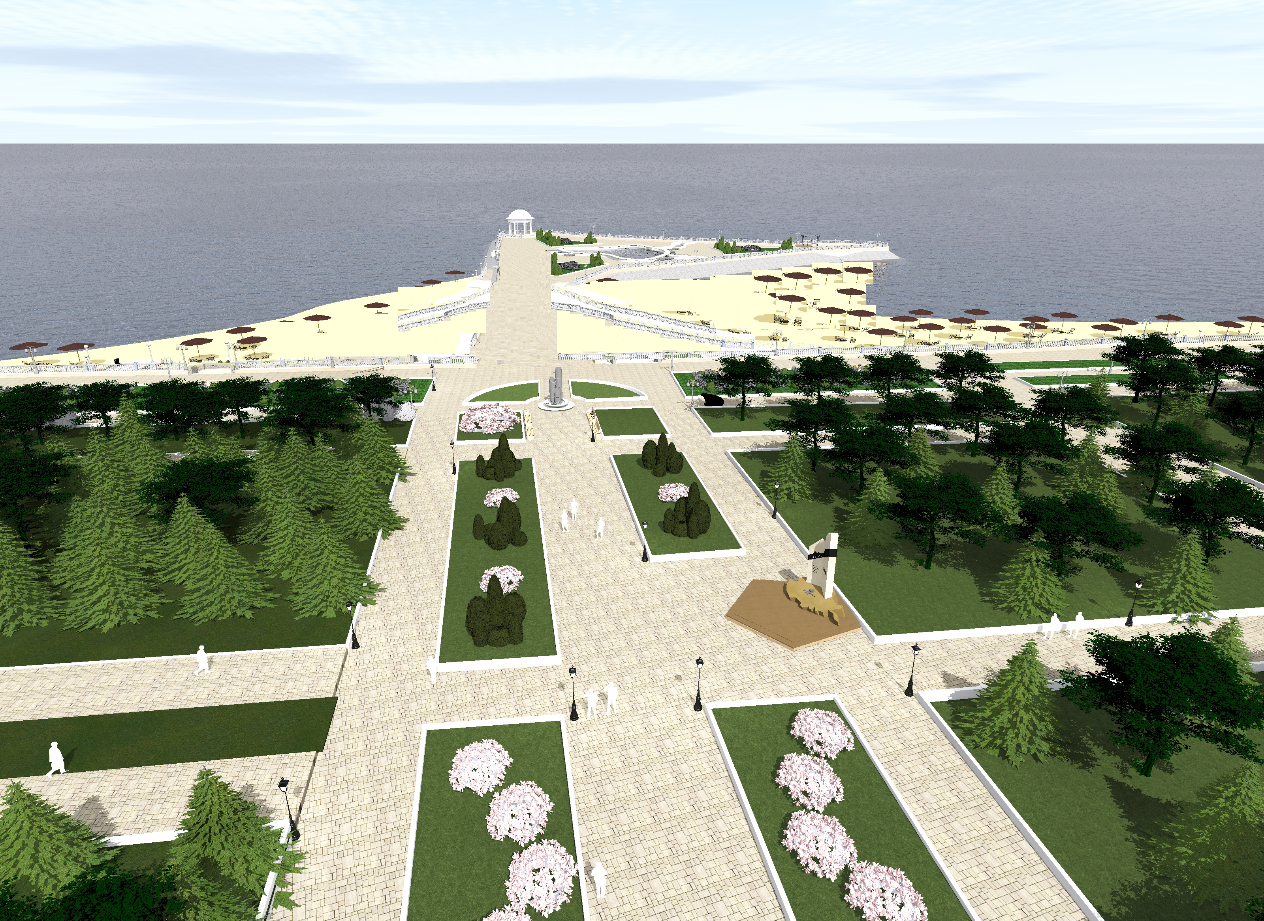 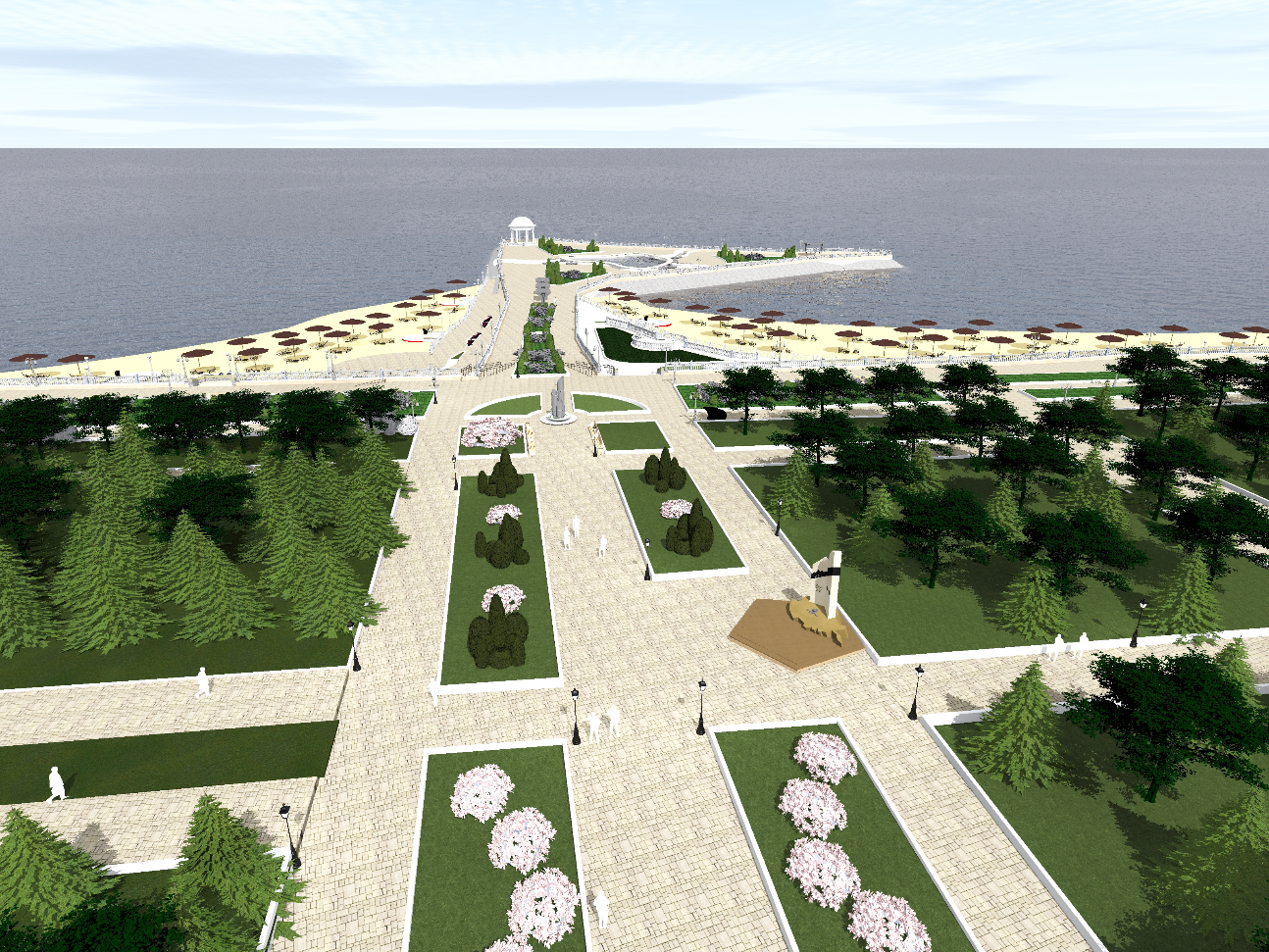 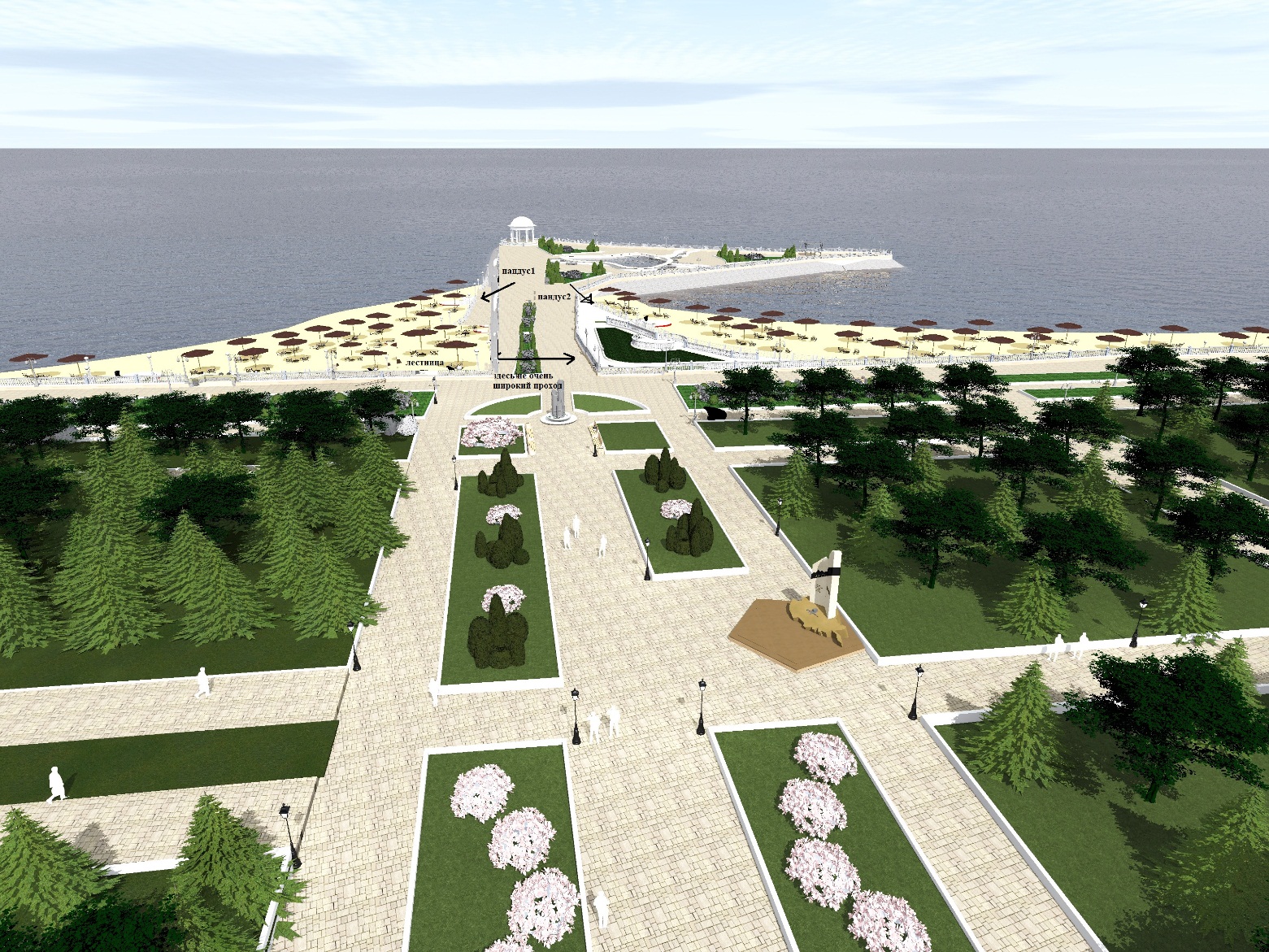 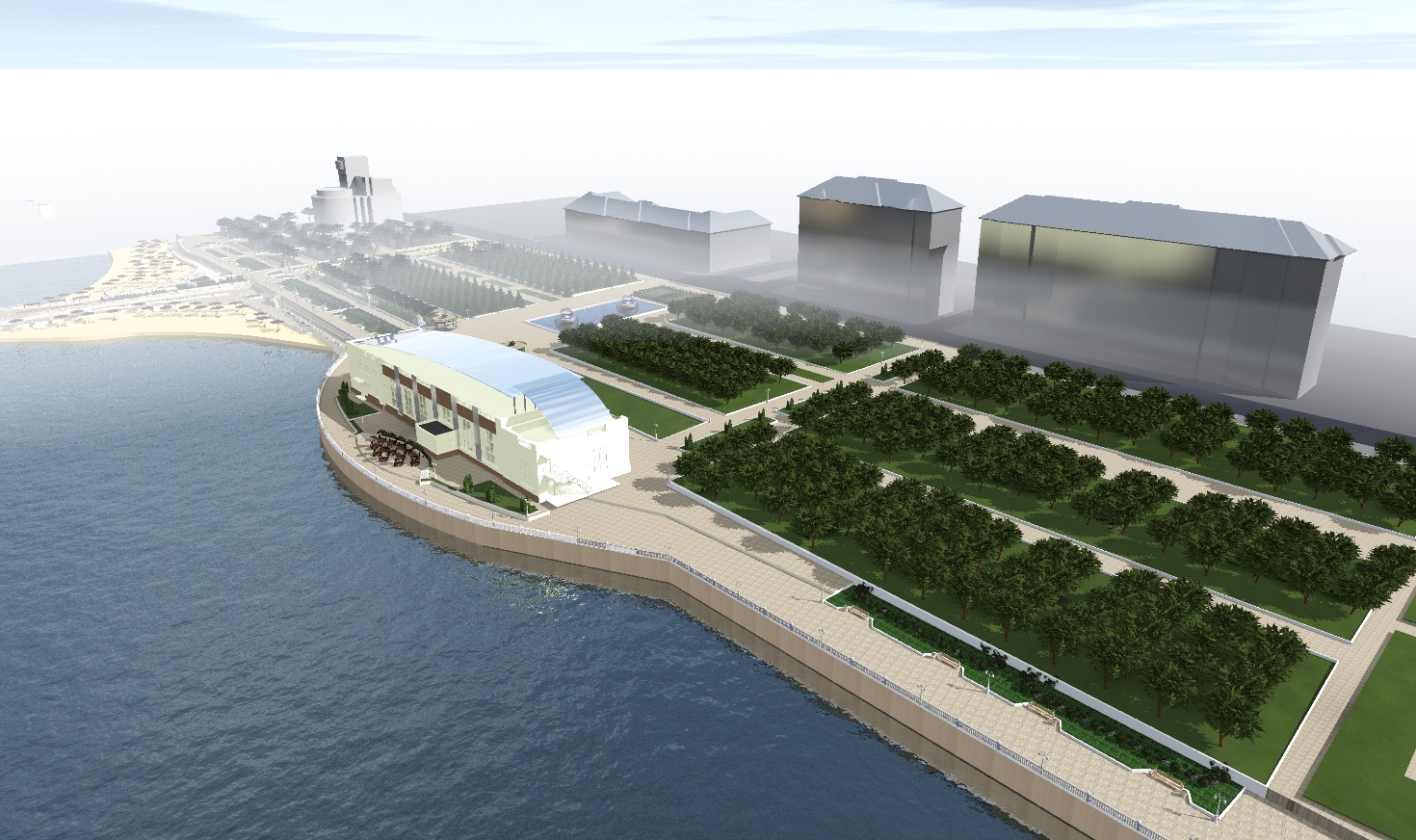 Предложения по пандусу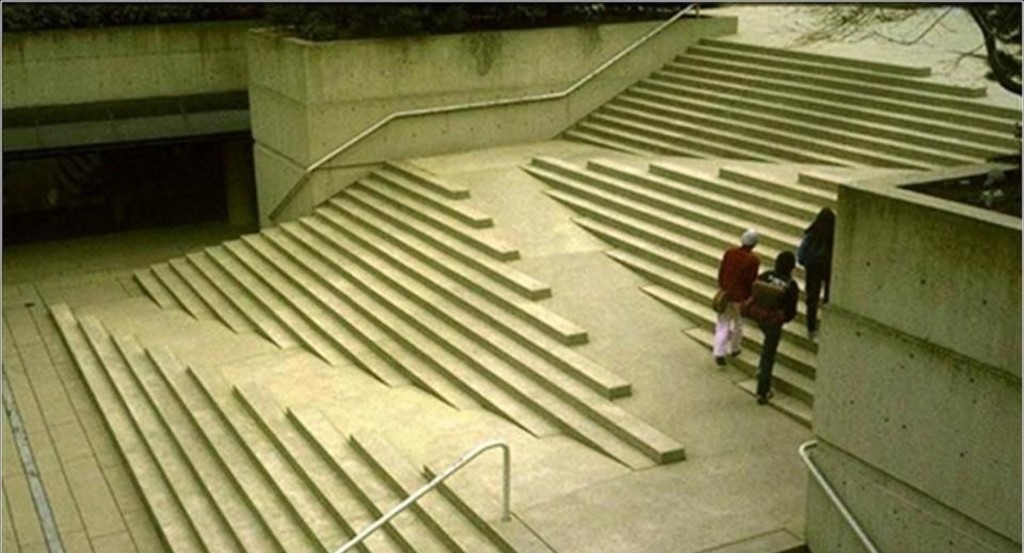 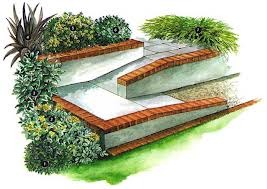 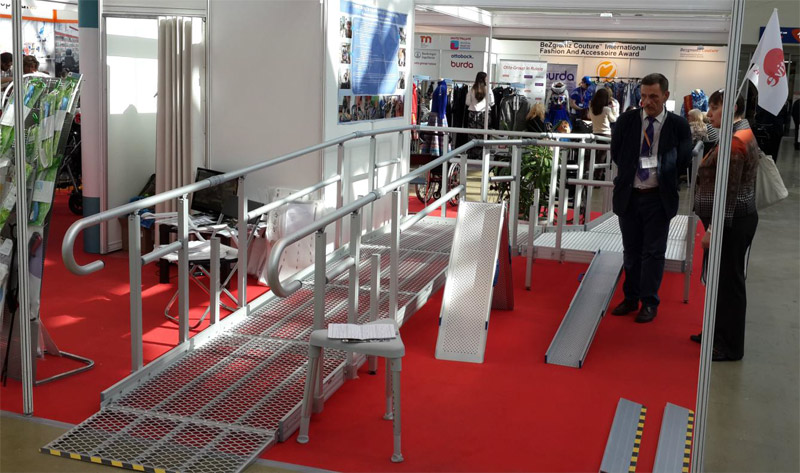 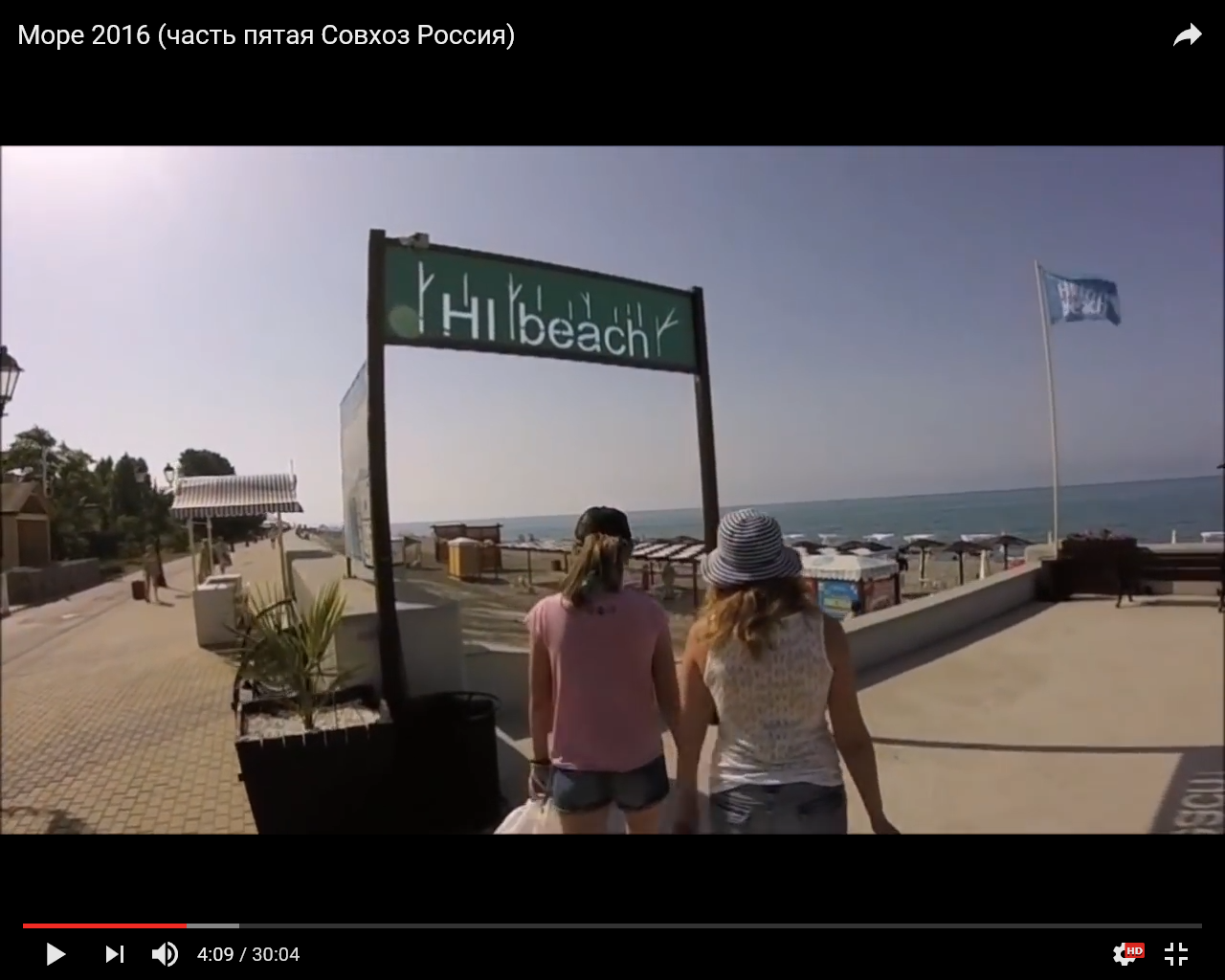 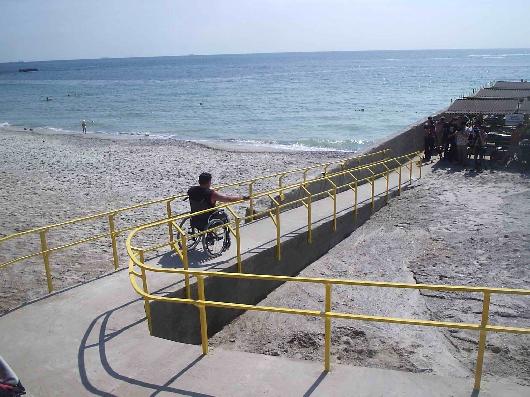 